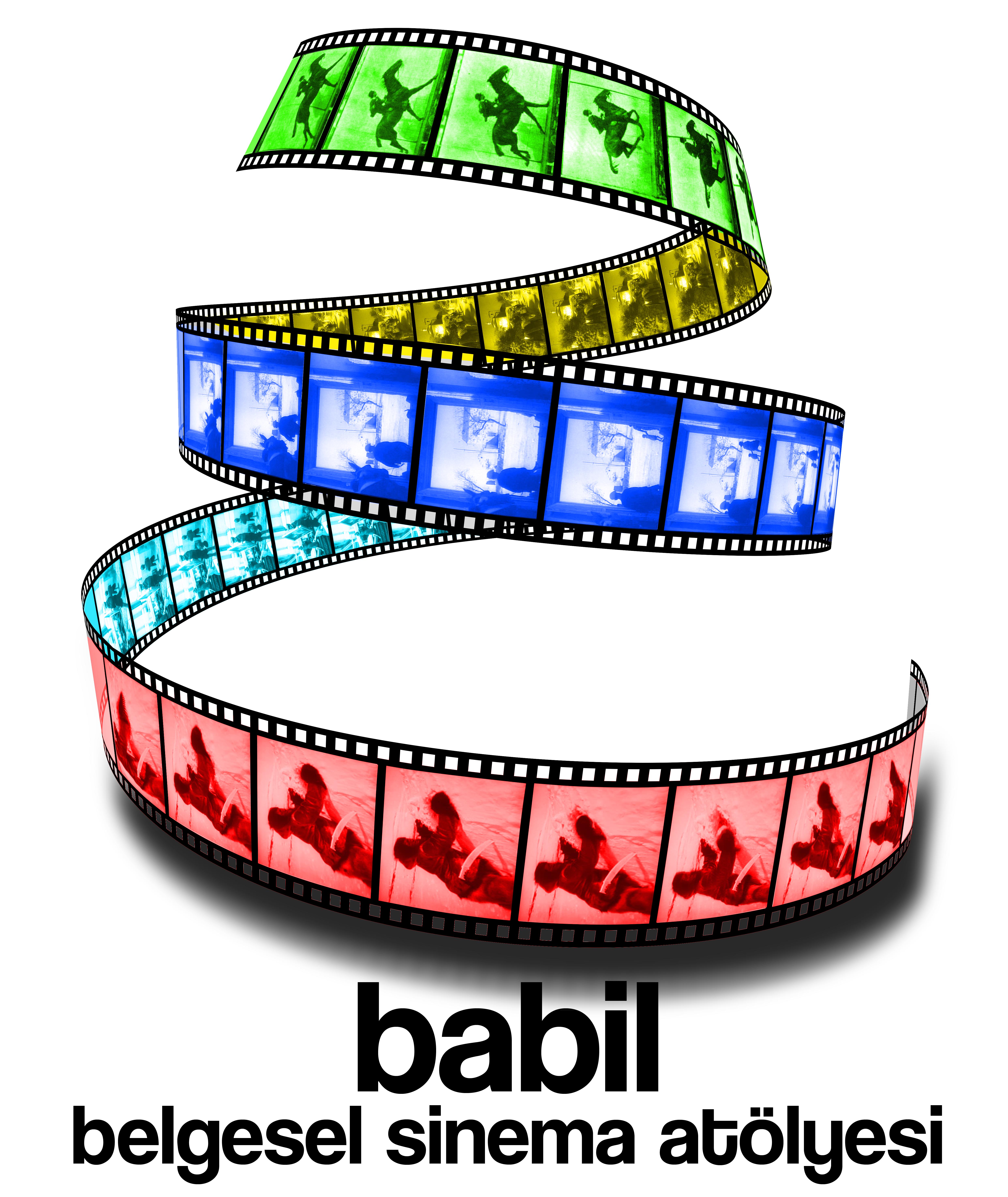 GENEL BİLGİBelgesel sinemayı bir duruş ve yaşam biçimi olarak öğrenmek isteyenleri Ekim-Kasım- Aralık 2012 ayları boyunca devam edecek üç aylık sinema atölyemize bekliyoruz. İnanıyoruz ki, toplumların kendilerini tanıması, öncelikle bireylerin kendilerini tanımaları ve aile tarihlerini bilmelerinden geçiyor. Ve belgesel sinema bu yolda kullanılabilecek en olanaklı alanlardan biri. Yukarıdaki yaklaşımla tasarladığımız BABİL BELGESEL SİNEMA ATÖLYESİ, ekip çalışmasının ve usta-çırak aktarımının önemsendiği temel sinema bilgisine ek olarak sinema dünyasının güncel durumu ve olanakları hakkında bilgi paylaşmayı hedefliyor. Atölye kapsamındaki teorik-kuramsal dersler, proje oluşturma /çekim/ kurgu alanlarında pratik uygulamalarla paralel gerçekleştirilecek.Her hafta Salı (19:00- 22:00) ve Cumartesi (14:00-18:00) günleri yapılacak dersler, alanında uzman ve deneyimli film ekibi tarafından verilecek, konulara uygun misafir eğitmenlerle desteklenecek. BABİL’İN BELGESEL SİNEMA YAKLAŞIMI'Belgesel Sinema'nın tanıklığının ve kalıcılığının önemine vurgu yapan Babil, bu alanı özellikle benimsiyor ve diğer çalışma ve etkinlikleriyle birlikte sürdürüyor. Sinemanın ve görsel medyanın gelişkinliği açısından 'Belgesel Sinema'nın sahip olduğu nitelikler nedeniyle Babil onu ayrı bir başlık olarak vurguluyor. Babil’e göre Belgesel Sinema, toplumların kendilerini anlayabilmesi ve uluslararası düzlemde anlatabilmesi için etik ve estetik zeminler oluşturmayı mümkün kılmaktadır. Babil, bilim ve sanat disiplinlerinin buluştuğu özgün ve farklı bir sanat alanı olarak 'Belgesel Sinema'nın desteklenmesine, üretimine ve yaygınlaşmasına öncelik tanıyor.ATÖLYE İÇERİĞİBelgesel Sinema Nedir?Belgesel Sinemanın Kısa Tarihi.Farklı Belgesel AkımlarıBelgeselde Anlatım ÜsluplarıBelgesel Anlatımlarda Değişim SüreciBelgesel Sinema Yapma Kararı Ve Konu SeçimiBelgesel Sinemada Araştırma Ve Araştırma YöntemleriBelge ve Fotoğraf Okuma Disiplinler arası İlişkiler (tarih-sosyoloji-antropoloji-sanat tarihi-siyaset)Sözlü TarihÇekim Öncesi Hazırlık Ve ÇekimGörüntünün Dili/ SinematografiGörüntü OkumasıArşiv KullanımıBelgesel Sinemada Kamera KullanımıBelgesel MetniKurgu Öncesi HazırlıkBelgesel Sinemada KurguBelgesel Sinemada Ses Ve MüzikÖrnek Belgeseller/ Belgesel GösterimleriYapımYapımı Yönetmek Proje Dosyası Hazırlama Uluslararası yapım Olanakları (fonlar, festivaller…)Türkiye’de Belgesel Sinemanın Güncel Durumu Ve Uluslararası Belgesel Gündemi Belgesel FotoğrafçılığıRitim AtölyesiEĞİTMENLERBelgesel Sinema Genel Yaklaşım: ENİS RIZA, BAHRİYE KABADAYI, EBRU ŞEREMETLİKurgu: BURAK DALSinematografi:  SELÇUK TAYLANER, TANSEL BENGÜDENİZ, DOĞAN SARIGÜZEL (Konuk) Senaryo/ Metin: İZZEDDİN ÇALIŞLARMüzik: SİNAN SAKIZLI, CENK ERDOĞANYapım/ Yapım Yönetimi: NALÂN SAKIZLI, SELDA SALMANFotoğraf: ÖZCAN YURDALANDiğer Misafir Eğitmenler, BelgeselcilerBAŞVURU İLE İLGİLİ NOTLAR:Katılımcılar, 3 ay boyunca atölyeye devam edeceklerini taahhüt eder. Yazılı (form) başvurunun ardından, başvuranların profillerine ve belli kriterlere göre seçim yapılacaktır. Atölye katılımı 15 kişi ile sınırlıdır.3 aylık katılım bedeli 750 TL’dir. Öğrenci katılım bedeli ise 500 TL olarak belirlenmiştir. BABİL’in aylık kültür-sanat etkinlikleri,  atölye programını besleyecek şekilde düzenlenmiştir. Atölye sonunda katılımcılara Atölye Katılım Belgesi verilecek ve devam eden 6 ay içinde projesine başlayabilecek –isteyen- katılımcılara, 6 ay boyunca danışmanlık yapılacaktır.İLETİŞİM:info@babilkultur.org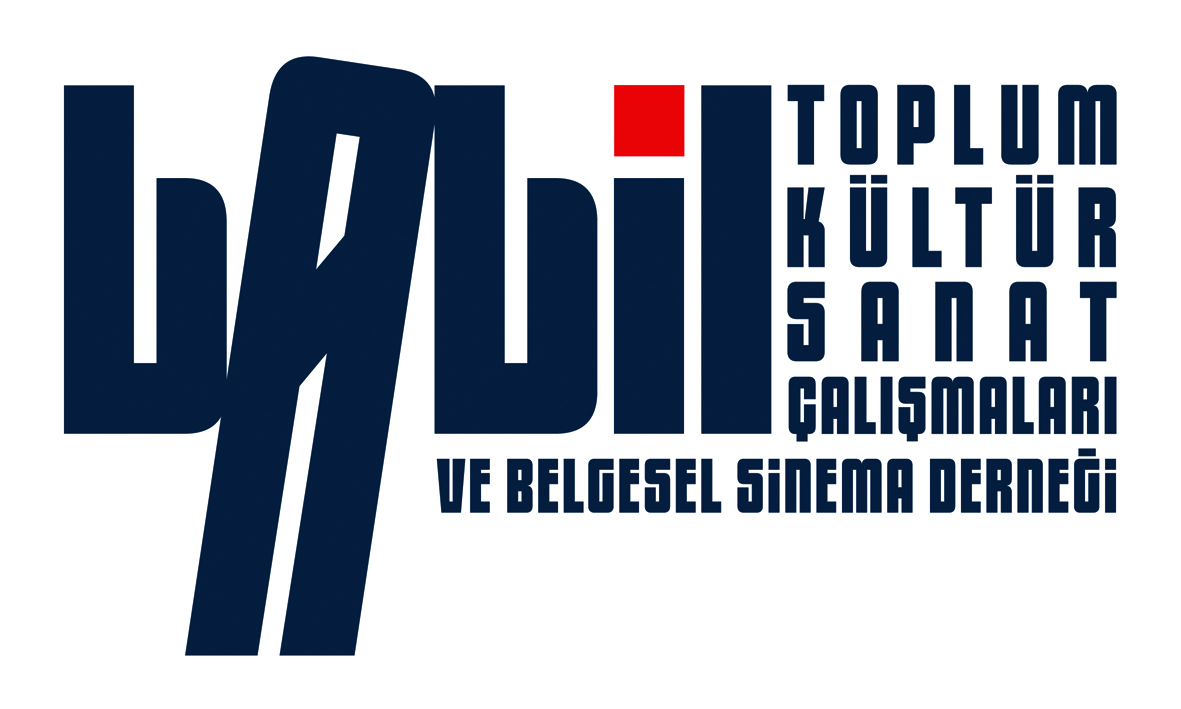 Tel: 0212 296 76 35